Załącznik Nr 1b do SWZ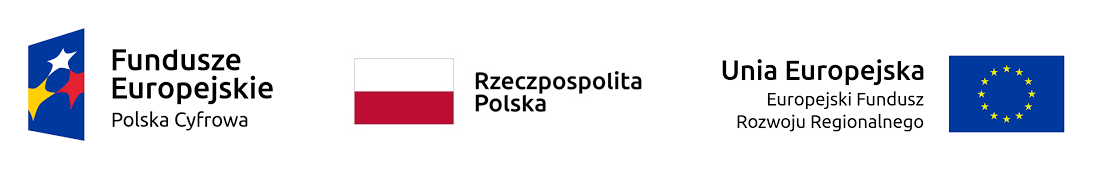 SPECYFIKACJA TECHNICZNA - Wymagania i przeznaczenie oprogramowania specjalistycznego – Część V zadaniaOprogramowanie dla dzieci z niepełnosprawnościami – 
3 sztuki łącznieWymagania minimalneWymagania minimalneOferowany Produkt (producent , wersja , opis funkcjonalności)Oprogramowanie - funkcjaPowiększająco-Udźwiękowiające - 1 szt.PrzeznaczenieDzieci z niepełnosprawnościami wzrokowymiWłaściwościOprogramowanie powinno posiadać minimum funkcje takie jak:
Oprogramowanie powiększa, uwydatnia i czyta głosem syntetycznym wszystko, co znajduje się na ekranie komputera. Technologia wyświetlania powiększonych czcionek. Z polskim syntezatorem.Płynna nawigacja i powiększenie w zakresie minimum od 1 do 60x.Tryby powiększania jakie powinno zawierać oprogramowanie: pełny, nakładka, lupa, linijka.Zastosowanie technologia x-Font.Filtracja kolorów polepszająca czytelność tekstu i grafiki, zmniejszając zmęczenie oczu. 
Mechanizmy zmiany kolorów, jasności i kontrasturozszerzenie kursora dla łatwiejszego jego znajdowania. Funkcja poszukiwacza wskaźnika,automatyczne przesuwania kursora do powiększanego pola.Odczyt elementów ekranu głosem syntetycznym. Regulowana ilość czytanej informacji i prędkości mowy. W pełni spolszczony.Kompatybilny z najświeższymi systemami typu Microsoft Windows 10, 11.Rodzaj licencjiLicencja wieczystaWymagania minimalneWymagania minimalneOferowany ProduktOprogramowanie - funkcjaWspomagające rozwój dzieci z niepełnosprawnościami intelektualnymi, umożliwiające dziecku m.in. wybór obrazka, który następnie jest przetwarzany na dźwięk - 2 szt.PrzeznaczenieDzieci z niepełnosprawnościami intelektualnymiWłaściwościOprogramowanie powinno posiadać minimum funkcje takie jak:Zawiera bazę symboli WLS.Pisanie z użyciem tekstu lub symboliWsparcie dla osób uczących się pisać jak i mających problemy z czytaniem i pisaniem.Możliwość tworzenia własnych plansz lub korzystania z gotowych plansz.Możliwość dostosowania rozmiaru tekstu i symbolu.Funkcja dodawania własnej grafiki oraz zmiany wyglądu symboli poprzez ich edycję.Możliwość wyświetlania symboli kolorowych lub czarno-białych.Inteligentna symbolizacja – dobieranie adekwatnego symbolu w oparciu o analizę gramatyczną zdania.Sprawdzanie pisowni wsparte symbolami.Wsparcie słuchowe w języku polskim.Kompatybilny z najświeższymi systemami typu Microsoft Windows 10, 11.Rodzaj licencjiLicencja wieczysta